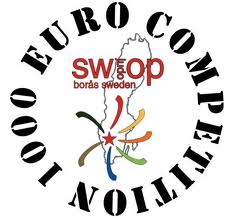 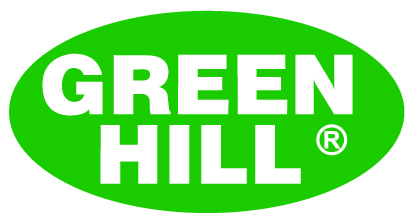 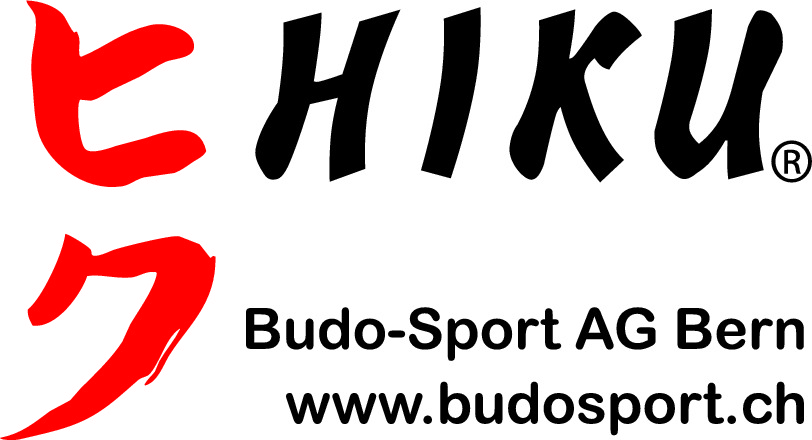 FINAL ENTRYOFFICIALSREFEREESPLAYERSHOTEL RESERVATION COMPETITIONCOSTSPrices per person and night including breakfastHOTEL RESERVATION TRAINING CAMP29 October-1 novemberCOSTSPrices per person and fullboardTRAVEL SCHEDULEFLIGHT ARRIVALTransfer will be available from following airport: Landvetter (GOT) and Gothenburg City Airport (GSE)TRAVEL SCHEDULEFLIGHT DEPARTURETransfer will be available to following airport: Landvetter (GOT) and Gothenburg City Airport (GSE)TRANSFER TO FINISH JUDO OPEN 2012FederationClub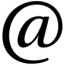 E-mail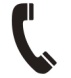 PhoneLast NameFirst NamePosition12345Last NameFirst NameLicense12345Last NameFirst NameWeight CategoryCampYes/No123456789101112131415161718192021222324252627282930Single85€Double60€Triple55€Four bed50€RoomtypeArr.DateDep.DateName of personNumberof NightsTotalEuroSingle435€Double350€Triple290€Four bed240€RoomtypeArr.DateDep.DateName of personNumberof NightsTotalEuroDateTimeFlightAirport (GOT/GSE)NameDateTimeFlightAirport (GOT/GSE)NameLast NameFirst NameBirth dates1234567891011121314151617181920212223242526272829